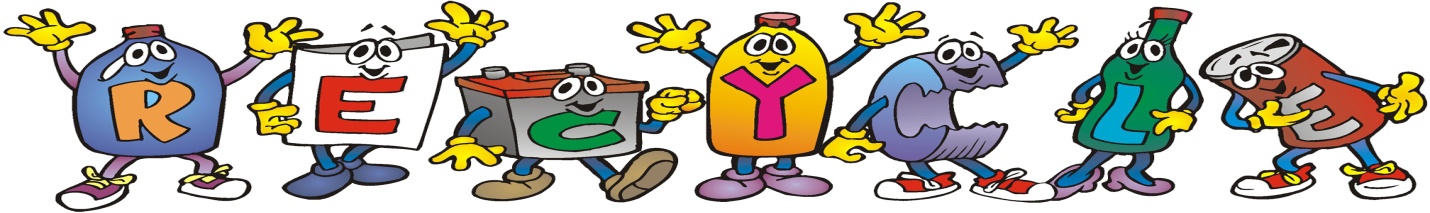 Recycling DaySunday, September 30th10 AM - 3 PMRain or Shine!Sponsored bySenator Joe Addabbo & Assemblyman Mike Miller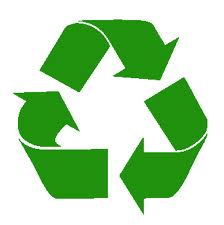 The George Seuffert Sr. BandshellParking lot located in Forest Park; on Forest Park Drive, one block west of Woodhaven BLVD in WoodhavenITEMS THAT WILL BE ACCEPTED FOR RECYCLING ARE:Clothing & Textiles including clothing, coats, bedding, linens, paired shoes, scarves, belts, hats, handbags.  ALL ITEMS MUST BE CLEAN & DRY. Electronics including computers, monitors, cell phones, servers, fax machines, typewriters, TV’s, PDA’s, scanners, copiers, printers, batteries, laptops, cameras, wires, power strips, chargers, cable boxes fans, air conditioners, telephones and VCR tapes.  NO APPLIANCES.Paper including paper fiber and confidential papers.  NO CARDBOARD.Carpeting accepting ‘residential type’ carpeting and foam padding only.  NO AREA RUGS.Household Goods including dishes, glasses, silverware, lamps, pots, and drapes.Eyeglass DonationFor more information please call Peter DeLucia in Senator Addabbo’s district office at (718)738-1111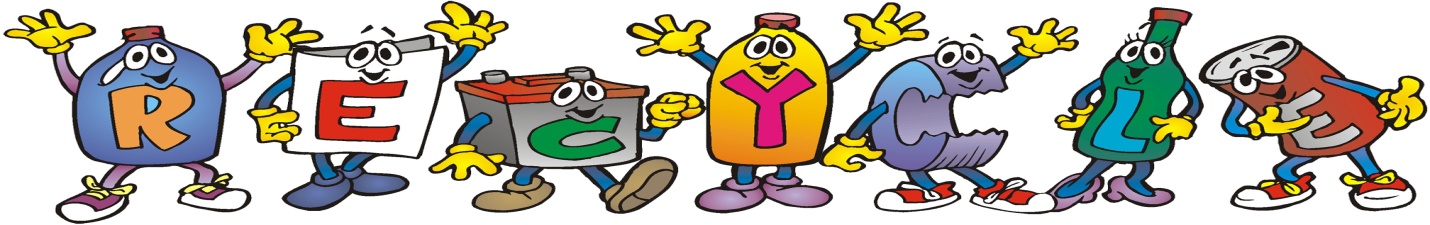 